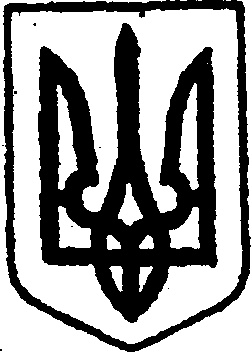 КИЇВСЬКА ОБЛАСТЬТЕТІЇВСЬКА МІСЬКА РАДАVІІІ СКЛИКАННЯП’ЯТА СЕСІЯР І Ш Е Н Н Я
  27.04.2021 р.                                                                           № 224 – 05 - VIIІПро внесення змін до рішення  другої позачергової сесії Тетіївської міської радивід 24.12.2020 р. №34-02-VIIІ «Про  Програмусоціально-економічного розвитку Тетіївської  територіальної громади  на 2021 рік»Відповідно до пункту 22 статті 26 Закону України “Про місцеве самоврядування в Україні” , Тетіївська міська рада                                                      В И Р І Ш И Л А:Внести зміни до рішення другої позачергової сесії Тетіївської міської ради від 24.12.2020 р. №34-02-VIIІ «Про  Програму соціально-економічного розвитку  Тетіївської територіальної громади  на 2021 рік», згідно з додатком.Контроль за виконанням даного рішення покласти на першого заступника міського голови Кизимишина В.Й. та на постійну комісію з питань планування, бюджету, фінансів та соціально-економічного розвитку (голова комісії – Кирилюк В.А.).             Міський голова                                              Богдан БАЛАГУРА       Додаток             до рішення 5 сесії Тетіївської             міської ради VIІI скликання             від 27.04.2021р.  № 224 – 05 - VIIIОсновні заходи Програми соціально-економічного розвитку Тетіївської територіальної громади  на 2021 рік       Секретар міської  ради                                          Наталія ІВАНЮТА№ п\пНазва заходуЗагальна вартість об'єкта, тис. грн1Реконструкція даху з встановленням дахової сонячної електростанції на об'єкті  "Заклад  дошкільної освіти (ясла–садок) "Оленка" Тетіївської міської ради, Київської області  (в тому числі виготовлення ПКД)26002Реконструкція вхідної групи та прилеглої території з влаштуванням універсального майданчику Тетіївського НВК "Загальноосвітня школа І-ІІІ ступенів - природничо-математичний ліцей" по вул. Соборна, 32 в м. Тетієві Київської області5178,3433Капітальний ремонт покрівлі із заміною азбестоцементних листів на металочерепицю, утеплення перекриття, встановлення блискавкозахисту комунального закладу "Тетіївський ліцей - опорний заклад загальної середньої освіти І_ІІІ ступенів №2 Тетіївської міської ради" по вул. Соборна, 32 в м. Тетіїв Київської області4271,9144Термосанація (капітальний ремонт) будівлі КЗ "Тетіївський освітній центр - опорний заклад загальної середньої освіти І-ІІІ ступенів №3" Тетіївської міської ради Київської області134005Капітальний ремонт будинку культури в м. Тетіїв Київської області 10762,3336Капітальний ремонт покрівлі та утеплення стін будівлі клубу по вул. Заводська, 14 в с. Стадниця, Тетіївського району, Київської області2 289,4517Капітальний ремонт дороги комунальної власності по вул. Визволителів (колишня Червоноармійська) в м. Тетієві Київської області3 772,3018Капітальний ремонт дорожнього покриття по вулиці Ярова в селі Горошків Тетіївського району Київської області2 236,5429Будівництво кладовища на земельній ділянці площею 3,2 га кадастровим номером 3224610100:05:015:0018, в м. Тетіїв Київської області8291,79710Капітальний ремонт приміщень кухні та їдальні «П’ятигірського ліцею» за адресою: Київська область Тетіївський район с. П‘ятигори179111Капітальний ремонт (заміна вікон, дверей, ремонт даху та покрівлі)  «Кашперівське навчально-виховне об‘єднання загальноосвітня школа І-ІІІ ступенів – дитячий садок» Тетіївської районної ради Київської області в с.Кашперівка Тетіївського району Київської області4337,37512Капітальний ремонт (утеплення школи, ремонт даху, покрівлі) Денихівської ЗОШ І-ІІІ Тетіївської районної ради Київської області в с. Денихівка Тетіївського району Київської області5625,033513Капітальний ремонт (утеплення фасаду та заміні віконних, дверних блоків) лікувального корпусу №1 центральної районної лікарні Тетіївської районної ради по вул. Квіткова, 26 в м. Тетієві Київської області6419,16914Капітальний ремонт дорожнього покриття по вул. Жовтнева в с. Галайки Тетіївського району Київської області1961,61615Капітальний ремонт дорожнього покриття по вул. Дачна в с. П‘ятигори Тетіївського району Київської області2722,21816Капітальний ремонт приміщень кухні та їдальні «Кашперівського ліцею» за адресою: Київська область Тетіївський район с. Кашперівка515317Придбання електроавтобуса для сполучення населених пунктів Тетіївської міської територіальної громади14940,2718Будівництво фізкультурно-оздоровчого комплексу з басейном в м. Тетіїв Київської області37656,31819Реновація центральної частини міста Тетіїв «Старе місто»17066,24620Оновлення бази комунальної техніки (Сміттєвоз – 1 одиниця)300021Придбання контейнерів для збору сміття в населених пунктах територіальної громади (540 одиниць)3780